Расписание уроков 16.11-21.11.20206 Б классДень недели№ урокаВремя урокаПредметСпособРесурсДомашнее заданиеПонедельник109.40 –  10.10ГеографияЗолина О.И.Он-лайнПодземные воды. Ледники и многолетняя мерзлота.ZOOM При невозможности подключения учебник: п. 37.п. 37, устно вопр. 1-3.Понедельник210.30 – 11.00Английский языкМатюнина Е.Н.Он-лайнМолодые музыканты из ИрландииZOOM При невозможности подключения учебник стр. 43 правило Present Simpleправило Present SimpleПонедельник311.20 – 11.50Английский языкМатюнина Е.Н.Он-лайнНастоящее простое время (вопросительные предложения и краткие ответы)ZOOM При невозможности подключения Раб.тетр.стр.34 упр.1-3Раб.тетр.стр.34 упр.6,7 прислать на вайбер 89372166418 или на почту matyuninaelena00@mail.ru до 8.00 17.11ПонедельникобедобедобедобедобедПонедельник412.10 – 12.40ЛитератураБашарова Г.А.Он-лайнМ.Ю.Лермонтов. Основные темы в его творчествеZOOM При невозможности подключения РЭШ( лит-ра  6 класс урок 19)выучить стих “Тучки небесные”Понедельник513.00 – 13.30Русский языкБашарова Г.А.Он-лайн Соединительные гласные о и е в сложных словах. ZOOM При невозможности подключения РЭШ( рус.яз  6 класс урок 38) или одно упр. из учебника на выбородно упр. из учебника на выбор, не присылатьВторник109.40 –  10.10ЛитератураБашарова Г.А.Он-лайнЧувство одиночества и тоски в стихотворении М.Ю.Лермонтова «Тучи». ZOOM При невозможности подключения учебник  или РЭШ, урок 17выучить стих на выбор “Листок “ или “На севере диком” Вторник210.30 – 11.00Русский языкБашарова Г.А.Он-лайн Соединительные гласные о и е в сложных словах. ZOOM При невозможности подключения РЭШ( рус.яз  6 класс урок 38) или одно упр. из учебника на выбородно упр. из учебника на выбор, не присылатьВторник311.20 – 11.50ИсторияЗавражных С.А.Он-лайнУсиление королевской власти в конце XV века во Франции и Англии.ZOOM При невозможности подключения учебник: п. 21.п. 21, ответы на вопросы устно, выполнить тест (прикреплен к д/з в АСУ РСО) отправить на почту АСУ до 20.00ВторникобедобедобедобедобедВторник412.10 – 12.40ИЗОМещеряк О.В.Он-лайнЦвет в натюрмортеZoom, при невозможности соединения нарисовать лимон на столе.Фон любой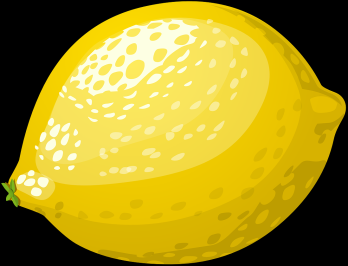 Вторник513.00 – 13.30МатематикаМелентьева Н.В.Он-лайнНахождение дроби от числаZOOMПри невозможности или разрыве подключения учебник, № 418, 420, 421, 422, 423 1. Решить № 405, 407, 409.2. Выполненное задание выслать на почтуnvmelentieva@yandex.ru до 18:00  17 ноябряВторник613.50 – 14.20МатематикаМелентьева Н.В.Он-лайнНахождение дроби от числаZOOMПри невозможности или разрыве подключения учебник, № 418, 420, 421, 422, 423 1. Решить № 405, 407, 409.2. Выполненное задание выслать на почтуnvmelentieva@yandex.ru до 18:00  17 ноябряСреда109.40 –  10.10Математика Мелентьева Н.В.Он-лайнВзаимно обратные числаZOOMПри невозможности или разрыве подключения учебник стр 83 - 84, разобрать теоретический материал,  № 434, 435, 437, 438, 440, 443, 4441. Решить № 411, 413, 415.2. Выполненное задание выслать на почтуnvmelentieva@yandex.ruдо 18:00  18 ноября Среда210.30 – 11.00ФизкультураМахинова Л.В.Он-лайнСовершенствование упражнений по баскетболу.Теоретические сведенияZOOMПри невозможности подключения просмотреть предложенное видеоhttps://youtu.be/-g1r90mNosY.Среда311.20 – 11.50Технология(мальчики)Приходько И.С.Технология(девочки)Чекурова Н.П.Он-лайнОн-лайнВиды резьбы по дереву и технология их выполненияБлюда из мясаZOOM, при отсутствии связи ознакомиться с темой с помощью интернет-ресурсов и сделать записи в тетрадьZOOM, при отсутствии связи ознакомиться с темой с помощью интернет-ресурсов Читать записи в тетрадиСредаобедобедобедобедобедСреда412.10 – 12.40Технология(мальчики)Приходько И.С.Технология(девочки)Чекурова Н.П.Он-лайнОн-лайнЭлементы машиноведения. Составные части машин.Технология приготовления блюд из мясаZOOM, при отсутствии связи ознакомиться с темой с помощью интернет-ресурсов и сделать записи в тетрадьZOOM, при отсутствии связи ознакомиться с темой с помощью интернет-ресурсовЧитать записи в тетрадиСреда513.00 – 13.30Русский языкБашарова Г.А.Он-лайн Морфемный и словообразовательный разбор. ZOOM При невозможности подключения учебник  или РЭШ, урок 40одно упр. из учебника на выбор, не присылатьСреда613.50 – 14.20Русский языкБашарова Г.А.Он-лайн Морфемный и словообразовательный разбор. ZOOM При невозможности подключения учебник  или РЭШ, урок 40одно упр. из учебника на выбор, не присылать14.40-15.10Классный часХабибуллина Р.Д.Он-лайн«Ответственная роль – быть мамой”ZOOMЧетверг109.40 –  10.10Математика Мелентьева Н.В.Он-лайнДеление дробейZOOMПри невозможности или разрыве подключения учебник стр 86 - 87, разобрать теоретический материал,  № 446, 448, 450.1. Решить № 436, 439, 441.2. Выполненное задание выслать на почтуnvmelentieva@yandex.ruдо 18:00  19 ноября Четверг210.30 – 11.00МатематикаМелентьева Н.В.Он-лайнДеление дробейZOOMПри невозможности или разрыве подключения учебник стр 86 - 87, разобрать теоретический материал,  № 446, 448, 450.1. Решить № 436, 439, 441.2. Выполненное задание выслать на почтуnvmelentieva@yandex.ruдо 18:00  19 ноября Четверг311.20 – 11.50ИсторияЗавражных С.А.Он-лайнРеконкиста и образование централизованных государств на Пиренейском полуострове.ZOOM При невозможности подключения учебник п. 22п.22, стр. 198-199, заполнить таблицу “Органы сословной монархии”.ЧетвергобедобедобедобедобедЧетверг412.10 – 12.40ОбществознаниеЗавражных С.А.Он-лайнМежличностные отношения.ZOOM При невозможности подключения учебник: п. 6.п. 6, выполнить тест “Человек в социальном измерении” (прикреплен к д/з в АСУ РСО) отправить на почту АСУ до 20.00Четверг513.00 – 13.30ИнформатикаБритвина С.О.Он-лайнМатематические модели. Многоуровневые спискиZOOM, при отсутствии связи ознакомиться с пар.11 (стр. 66-73)Практическая работа 10 (зад.1,2) стр.174-176Четверг613.50 – 14.20ИнформатикаБритвина С.О.Он-лайнТабличные информационные модели. Правила оформления таблицZOOM, при отсутствии связи ознакомиться с пар.11 (стр. 74-77)Пар.11, зад. 14Пятница109.40 –  10.10Английский языкМатюнина Е.Н.Он-лайнПишем письмоZOOMПри невозможности подключения  учебник стр.43учебник стр.42 лексика повторитьПятница210.30 – 11.00Английский языкМатюнина Е.Н.Он-лайнДиалог. Даем инструкцииZOOMПри невозможности подключения Рабочая тетрадь стр.35 упр.1-3Рабочая тетрадь стр. 35 упр.4 прислать на вайбер 89372166418 или на почту matyuninaelena00@mail.ru до 8.00 21.11Пятница311.20 – 11.50Математика Мелентьева Н.В.Он-лайнДеление дробейZOOMПри невозможности или разрыве подключения учебник стр 86 - 87, разобрать теоретический материал,  № 452, 454, 456, 4581. Решить № 447, 449, 455.2. Выполненное задание выслать на почтуnvmelentieva@yandex.ruдо 18:00  20 ноябряПятницаобедобедобедобедобедПятница412.10 – 12.40ФизкультураМахинова Л.В.Он-лайнСовершенствование упражнений по баскетболу.Теоретические сведенияZOOMПри невозможности подключения просмотреть предложенное видеоhttps://youtu.be/-g1r90mNosY.Сделать реферат на заданную тему и прислать на почту в АСУ РСО до 23.11.Пятница513.00 – 13.30Русский языкБашарова Г.А.Он-лайн Морфемный и словообразовательный разбор. ZOOM При невозможности подключения  материал учебника  или РЭШ, урок 40одно упр. из учебника на выбор, не присылатьПятница613.50 – 14.20ЛитератураБашарова Г.А.Он-лайнТема красоты и гармонии с миром в стихотворении М.Ю.Лермонтова «Листок», «На севере диком…» ZOOM При невозможности подключения учебник  или РЭШ, урок 18анализ стиха письменноСуббота109.40 –  10.10БиологияХабибуллина Р.Д.Он-лайнВегетативные органы растенийZOOM,При невозможности или разрыве подключения:  учебник П.6( первая часть,до 3 абзаца стр.36)П.6( первая часть,до 3 абзаца стр.36),задание прикрепленном файле в АСУ РСО, отправить до 25.11( до 20.00)на почту АСУ РСО или habibullina.rusha@mail.ruСуббота210.30 – 11.00МузыкаПельнова Т.В.Он-лайнФрески Софии Киевской слушатьZoom  по невозможности соединения песня школа словаСуббота311.20 – 11.50МатематикаМелентьева Н.В.Он-лайнДеление дробейZOOMПри невозможности или разрыве подключения учебник стр 86 - 87, разобрать теоретический материал,  № 460, 461, 463, 4651. Решить № 451, 453, 457.2. Выполненное задание выслать на почтуnvmelentieva@yandex.ruдо 18:00  21 ноябряСубботаобедобедобедобедобедСуббота412.10 – 12.40Русский языкБашарова Г.А.Он-лайн Сложносокращённые слова ZOOM При невозможности подключения  материал учебника  или РЭШ, урок 41одно упр. из учебника на выбор, не присылать